Тема. Звук [й].ЦельЗакрепить навык произношения звука й в слогах, словах, фразах; учить определять позицию звука в словах; развивать фонематический слух, память, внимание, мышление.Ход занятияI. Организационный момент.Садится тот, кто повторит слова майка, зайка, сарай, змей, герой, край, лейка и др.II. Педагог спрашивает, о каком звуке сегодня пойдет речь (о звуке й).1. Характеристика звука й: этот звук согласный, краткий, звук й бывает только после гласного звука. Он всегда мягкий.2. Речевая зарядка:ай—ой—уй—ий ий—ай—уй—ойой—уй—ий—ай уй—ий—ай—ойОй—ой—ой — песню дружно пой.Ай—йи—йи — во дворе стоит сарай.Уй—уй—уй— на чай скорей подуй.3. Дидактическая игра «Светофор».Дети поднимают синий светофор, если услышали слово со звуком й. ;Словарный материал:май, кубики, зайка, малина, край, трамвай, умывальник, сарай, автобус, змей, машина, самолёт, попугай, гвоздика. Незнайка, балалайка, пузырёк, кофейник.4. Игровое упражнение «Измени слово так, чтобы в нем был звук н»:заяц — зайка сараи — сарайгерои — герой зима — зимойульи — улей пить — пейте,лить— лейка змеи — змей5. «Занимательные вопросы»:а) какой вы знаете полезный напиток? (Чай.);б) как называется водоплавающая птица? (Чайка.);в) как называется помещение для хранения садово-огородного инструмента? (Сарай.);г) необходимая принадлежность для игры в хоккей? (Шайба.);д) как вскрикивают от испуга? (Аи!). .,.-..„6. Педагог вывешивает картинки: чайка, яйца, трамвай, чай, троллейбус, линейка, майка. Дает задания:а) определить позицию звука й в каждом слове;б) составить предложения с этими словами;в) составить схемы предложений и слов.III. Физкультминутка.IV. Знакомство с буквой й.Букву й зовут и «кратким».Й как и в твоей тетрадке.Чтобы й не путать с и,Сверху галочку пиши.V. Преобразование слов:сараи — сарай, герои — герой, трамваи — трамвайVII. Подведение итога занятия.Тема. Звук [й]. ЦельЗакрепить навык произношения звука й в слогах, словах, фразах, учить определять слог в словах, образовывать форму родительного падежа существительных; упражнять в подборе слов, обозначающих предметы, действия, признаки; развивать фонематический слух, память, внимание, мышление.Ход занятия1. Организационный момент.Садится тот, кто повторит цепочку слов: каравай—край—улей двойка—воробей—лейкалинейка—попугай—стройка герой—змей—трамвай попугай—балалайка—скамейка зайка—майка—сарай копейка—клей—чайка скамейка—стройка—тройка2 . Педагог спрашивает, о каком звуке сегодня пойдет речь. Подтверждает, что о звуке й.Уточнение артикуляции звука и его характеристика.Речевая зарядка.Ой-ой-ой — дядя наш герой.Ай-ай-ай — испекли мы каравай.Ей-ей-ей — на ветке воробей.У детей на столах картинки. Они должны назвать картинки и определить, в котором по счету слоге находится звук й.3. Дидактическая игра «Чего не стало?».4. Дидактическое упражнение: «Назови слова, в которых встречается звук й».Это мой карандаш. Лайка лежит под скамейкой. Майя купила клей.Андрей наловил пескарей. Зайка сидит под ивой. Мой дядя герой.5. Игровое упражнение «Придумай слово».Дети называют слова со звуком й, обозначающие предметы, признаки, действия.6. Дидактическая игра «Составь предложения».Дети составляют предложения со следующими словами: налей, вымой, сделай, спой, нарисуй.чтение слов: (С, М, Г,З) -айка7. Игровое упражнение «Вставь пропущенную букву»: сара... за...ка ма...ка я...цо ле...ка ша...ба уле... зме...лентя... трамва... стро...ка ма... попуга...8. Физкультминутка.9. Подведение итога занятия.Занятие. Звук [ц]Цели: научить выделять звук [ц] в речи, определять его место в слове (в начале, в середине, в конце); закреплять навык проведения звукослогового анализа слова (на примере слова птица); научить правильному согласованию притяжательных местоимений мой, моя с существительными; развивать зрительный гнозис.1. Организационный момент• Игра с мячом «Один много» (машина - машины, самолет — самолеты, велосипед — ...).2. Артикуляционная гимнастика3. Знакомство со звуком Логопед объясняет:— Звук [ц] (Ц'Ц-ц — спит малыш) — согласный, глухой. При произношении звука [ц] губы «улыбаются», голосок «спит».• «Слушай внимательно».Дети поднимают руку, услышав звук [ц]: ц-м^н-ц-д-к-ц... и слогов: да-цы-но-цу-ка-по-цо...• «Чистоговорки». Дети повторяют: цаца — вот идет овца цо-цо — на пальце кольцо цу-цу — потеряли пуговицу цы-цы — ели огурцы• «Не ошибись».Логопед выставляет на доску полоски с изображением места звука в слове: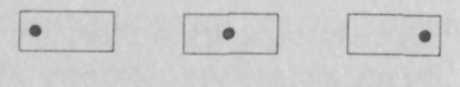 Дети называют по картинкам слова, определяют, где находится звук [ц] в слове, и расставляют картинки под полосками: цапля, огурец, пуговица, цветы, перец, курица, цыпленок...• Звуковой анализ слова птица.Дети определяют количество слогов, называют последова тельно звуки слова птица и цветными кружками выкладывают схему слова.• «Доскажи предложение».Дети добавляют слово со звуком [ц]:  — На болоте живет ... цапля.— Клоун выступает в ... цирке.— Курица зовет своих ... цыплят.— В вазу поставили красивые ... цветы. 4. Физкультминутка«Медведь, заяц, цапля» (см. занятие 15). 5. «Сложи картинку»Логопед предлагает детям сложить разрезные картинки и назвать, что это (машина, самолет, велосипед...). Дети должны усвоить обобщающее слово «транспорт».• Дидактическая игра «Назови части».Дети описывают свои картинки. (Это грузовик. У него есть кабина, кузов, колеса, мотор....)• Дидактическая игра «Чье это?».Дети подбирают притяжательные местоимения к словам. (Это мой велосипед. Это моя машина.)Занятие. Звук [ч]Цели: уметь выделить звук [ч] в речи, находить его в словах (в начале, в середине, в конце); научить образовывать относительные прилагательные; развивать сенсомоторные навыки.1. Организационный момент• Игра с мячом «Лови, не лови».Дети ловят мяч, услышав длинное слово, и не ловят его, услышав короткое слово: дуб, велосипед, сок, кот, квартира...2. Артикуляционная гимнастика3. Знакомство со звуком Логопед рассказывает:- Звук [ч] (так едет поезд) — согласный, глухой, мягкий. При произношении звука [ч] губы выдвигаются вперед, язык находится вверху, голосок «спит», звук произносим коротко.• «Слушай внимательно».Дети показывают, как едет поезд, услышав звук [ч] в ряду звуков: м-н-ч-б-д-ч-к'ч...; слогов: мо-да-чу-ка-чи-но-ча-...; слов: дача, радуга, ночь, сок, очки...• Дети повторяют слогоряд: ча-ча-чу  чи-чачу ач-чи-уч• «Да — нет».Логопед выставляет картинки. Если в названии есть звук [ч], дети говорят «да», если звука [ч] нет, дети говорят «нет»: пила, бабочка, дом, чайник, качели, стол, ночь, печенье, сапоги, чашка...• «Веселый поезд».Дети расставляют картинки со звуком [ч] в «вагоны», находят место звука [ч] в словах.• «Хлопни в ладоши».Услышав звук [ч] в стихотворении, дети хлопают в ладоши:Вьется недалечко реченька-река, Маленькая речка — меньше ручейка, Ни поплыть, ни нырнуть, Только ножки окунуть Чуть-чуть!Е. Благинина• «Послушай рассказ».Логопед читает детям рассказ «Паучок» Н. Дилакторской. Затем они называют слова на звук [ч].Плетет паучок паутинку. Ниточка за ниточкой, клеточку за клеточкой — сплел паутинку. Сплел, а сам притаился: «Попадет муха в паутину большая — наемся».Летела птичка-синичка. Задела паутинку паучка. Ниточку за ниточкой, клеточку за клеточкой — всю паутину разорвала и улетела.Дергается паутина — паучок думает: «Большая муха попалась».Смотрит паучок — ни мухи, ни паутинки.4. Физкультминутка «Тик-так» 5. «Деревья»Дети изучают иллюстрации с изображением деревьев. Логопед спрашивает:— Узнайте, какие это деревья? Назовите их.— Расскажите о строении дерева, его особенностях.— Скажите, какую пользу приносят плодовые и лиственные деревья?• Дидактическая игра «Какой лист?».Дети рассматривают листики с деревьев и называют:— У клена — кленовый лист, у дуба — дубовый, у рябины — рябиновый лист...6. Работа в тетрадиЗанятие. Звук [ч] (продолжение)Цели: научить различать и называть звук [ч]; провести звукослоговой анализ слова жучки; научить согласованию существительных с прилагательными в единственном и множественном числе; развивать графические умения и навыки.1. Организационный момент• Игра с мячом «Скажи ласково» (заяц — зайчик, лиса лисичка, елка — ...).2. Артикуляционная гимнастика3. Звук [ч]Логопед закрепляет правильную артикуляцию звука [ч] (см. занятие 69).• «Слушай внимательно».Дети хлопают в ладоши, услышав звук [ч] в ряду звуков: х-ч-н-д-ч...; слогов: до-чу-ма-чи...; слов: бочка, лиса, паучок, чудеса, мяч, луна, грач, капуста...• «Добавь слог чик и назови слово»: маль-чик, паль-чик, огур-чик, лет-чик, пон-чик, мя-чик, кон-чик,...• «Третий - лишний».Дети должны убрать картинку без звука [ч]: чайник, ведро, очки ласточка, петух, качели сорока, бабочка, удочка чемодан, чашка, лук• «Не ошибись».На доске полоски, под которыми нужно расставить картинки со звуком [ч] в слове (в начале, в середине, в конце).• «Составь предложение».Дети должны по картинкам составить предложение со звуком [ч], отвечая на вопрос:Кто качается на качелях? (Анечка качается на качелях.)• Звукослоговой анализ слова жучки.У детей карточки с картинкой и незаполненной схемой слова. Сначала дети делят слово на слоги, затем дают характеристику звукам и карандашами рисуют цветные кружки.4. Физкультминутка«Дует ветер нам в лицо» (см. занятие 22).5. «С какой ветки детки?»Дети рассматривают деревья и их плоды, раскладывают изображения плодов к деревьям, называют (шишки растут на елке, желуди растут на дубе и т.д.).Дети должны изменить слова по образцу:— сосновая шишка — сосновые шишки;— рябиновая ягода — рябиновые ягоды... 6. Работа в тетрадиЗанятие. Звук [щ]Цели: уметь определять наличие или отсутствие звука [щ] в словах, позицию звука в начале, в середине, в конце слова; употреблять слова-антонимы; закреплять пространственное отношение.1. Организационный момент• Игра с мячом «Назови ласково» (елка — елочка, дуб -дубок...).2. Артикуляционная гимнастика3. Знакомство со звуком Логопед объясняет:— Звук [щ] (так щеткой чистим одежду) — согласный, глухой, мягкий. При произношении звука [щ] губы вытягиваются вперед, язык у верхних зубов, голосок «спит».• «Слушай внимательно».Дети показывают, как мы чистим одежду щеткой, услышав звук [щ] в ряду звуков: м-щ-н-д-щ...; слогов: ма-ну-ща-то-щи...; слов: ворона, щенок,угощать, муха, гриб, щетка...• « Чистоговорки ». Дети произносят: ща-ща — мы ловили леща щи-щи — в реке водятся лещи ща-ща — вкусная уха из леща• Дидактическая игра «Парные картинки».Из двух картинок нужно оставить картинку со звуком [щ]: щенок — котенок, куртка — плащ, сом — щука, фрукты — овощи, молоток — клещи, щегол — дятел, палка — щепка, лес — роща, корзина — ящик.• «Звуковая птичка».Дети должны найти место звука [щ] в словах и показать соответствующую часть птички.• «Отгадай загадку».Умывается росой, Крылья с желтой полосой, Он наряден, а не гол — Птица певчая ... (щегол).Из душистых овощейМы наварим вкусных ... (щей).Это что на спинке Выросло у свинки? На спине у свинки Выросли ... (щетинки).По утрам и вечерам Чистит зубы пастой нам. (Щетка.) В. Степанов4. Физкультминутка«Две сестрицы» (см. занятие 23).5. «Найди отличия»Логопед предлагает детям рассмотреть картинки и сравнить изображенные предметы:— Это дерево ... высокое, а это ... низкое.— Здесь ручей ... широкий, а здесь ... узкий.— Этот дом ... старый, а этот дом ... новый.— Эта машина ... близко, а та машина ... далеко.6. Работа в тетради• Дидактическая игра «Не ошибись». У каждого ребенка нарисованы две елочки: большая и маленькая. Логопед называет слова, дети рисуют короткое слово около маленькой елочки, длинное — около большой: гриб, ромашка, еж, гусеница, жук, земляника.Занятие. Звук [щ] (продолжение)Цели: уметь выделять в речи звук [щ]; познакомить с понятием «синтез звуков в слове»; уметь образовывать сравнительную степень прилагательных; развивать графические умения и навыки.1. Организационный момент• Игра с мячом «Что видел в лесу?» (зеленую ... (елку), колючего ... (ежа), рыжую... (белку)...).2. Артикуляционная гимнастика3. Звук [щ]Логопед закрепляет правильную артикуляцию звука [щ]• «Слушай внимательно».Дети хлопают в ладоши, услышав звук [щ] в ряду звуков:д-щ-к-т-щ...; слогов: ща-ду-щи.*.; слов: банан, овощи, пещера, моряк, плащ...• Дети повторяют слогоряд:ащ-щу-щи ща-щи-щи щу-ащ-щи• «Закончи слово».Дети должны добавить слог щи и назвать целое слово: вещи, пла-щи, ро-щи, овощи, кле-щи, ле-щи...• «Третий лишний».Дети должны убрать слово без звука [щ];кровать, овощи, плащ щука, миска, щетка ящик, роща, огурец• «Веселый поезд».Дети должны определить место звука в слове и расставить картинки по «вагонам».• «Составь слово».Логопед предлагает детям послушать звуки и соединить их в слова: [п], [л], [а], [щ] — плащ; [с], [о], [н] - - сон; [в], [о], [д], [а] — вода...• «Составь рассказ».Дети рассматривают сюжетную картинку «В роще», называют слова со звуком [щ] (роща, ящерица, щегол, щелок, щавель), а затем составляют предложения.Дима и Таня ходили в рощу. Там весело пели щеглы. Щенок бегал по поляне и громко лаял. На камне сидела ящерица. Дети собрали щавель и пошли домой.4. Физкультминутка«Раз, два...».5. Сравнительная степень прилагательныхЛогопед предлагает детям рассмотреть иллюстрации и изменить слова по образцу «Ель высокая, а сосна еще ... выше»:— У белки мех длинный, а у лисы еще ... длиннее.— У березы ствол тонкий, а у осины еще ... тоньше.— У мышки норка глубокая, а у лисы еще ... глубже.— Бабочка летает высоко, а птица еще ... выше.6. Работа в тетради№п/пТема Содержание работыПланируемые результаты1Звук [j].Ознакомление с артикуляцией звука [j]. Закрепление представлений о твердости – мягкости, глухости – звонкости согласных звуков. Формирование навыка узнавания звука [j] в ряду звуков, слогов, слов, в предложениях. Уметь узнавать звук [j] в ряду звуков, слогов слов, в предложениях. 2Повторение и закрепление пройденного.Совершенствование навыка чтения слов и предложений с пройденными буквами. Упражнение в узнавании пройденных букв в условиях наложения и «зашумления». Совершенствование навыков слогового анализа слов и анализа предложений.Уметь читать слова и предложения с пройденными буквами. Уметь узнавать пройденные буквы в условиях наложения и «зашумления». Уметь делить данные слова на слоги, подбирать слоговые схемы к данным словам, производить анализ предложений.3Звук [ц].Ознакомление с артикуляцией звука [ц]. Формирование умения выделять этот звук из ряда звуков, слогов, слов, определять его место в слове, различать его со звуками [с] [т’].         Закрепление представлений о твердости – мягкости, глухости – звонкости согласных звуков. Совершенствование навыка звукового анализа слов.Уметь узнавать звук [ц] в ряду звуков, слогов, слов, определять его место в слове, различать его со звуками [с] [т’].          Знать, что звук [ц] - всегда твердый, согласный звук. 4Звук [ ч’].Ознакомление с артикуляцией звука [ч]. Формирование умения выделять этот звук из ряда звуков, слогов, слов, определять его место в слове, различать его со звуками [с’] [т’].         Закрепление представлений о твердости – мягкости, глухости – звонкости согласных звуков. Совершенствование навыка звукового анализа слов. Уметь узнавать звук [ч’] в ряду звуков, слогов, слов, определять его место в слове, различать его со звуками [с’] [т’].          Знать, что звук [ч’]- всегда мягкий, согласный звук. Уметь производить звуковой анализ слов из трех-пяти звуков.5Звук [щ].Ознакомление с артикуляцией звука [щ]. Формирование умения выделять этот звук из ряда звуков, слогов, слов, определять его место в слове, различать его со звуком [с’].         Закрепление представлений о твердости – мягкости, глухости – звонкости согласных звуков. Уметь узнавать звук [щ] в ряду звуков, слогов, слов, определять его место в слове, различать его со звуком [с’].          Знать, что звук [щ]- всегда мягкий, согласный звук. Уметь производить звуковой анализ слов из трех-пяти звуков.